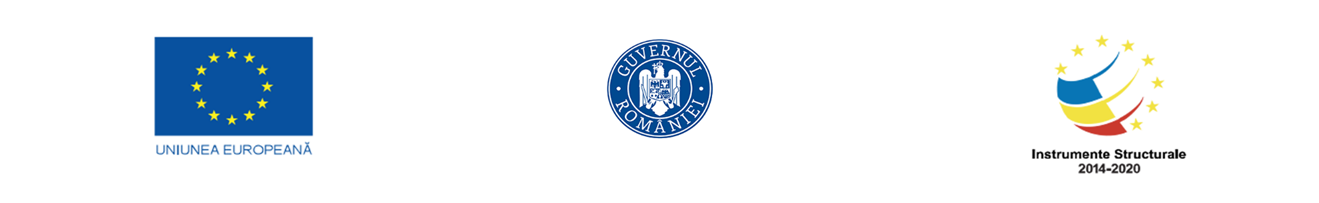 Proiect cofinantat din FONDUL SOCIAL EUROPEAN Programul Operaţional Capital Uman (POCU) 2014-2020Axa Prioritară 4: Incluziunea socială și combaterea sărăcieiObiectiv Specific 4.4: Reducerea numărului de persoane aparținând grupurilor vulnerabile prin furnizarea unor servicii sociale/medicale/socio-profesionale/de formare profesională adecvate nevoilor specificeContract POCU: 465/4/4/128038Titlu proiectului: „VENUS – ÎMPREUNĂ PENTRU O VIAȚĂ ÎN SIGURANȚĂ!Anexa 3CERERE DE ÎNSCRIERE ÎN GRUPUL ȚINTĂ în cadrul proiectului „VENUS – ÎMPREUNĂ PENTRU O VIAȚĂ ÎN SIGURANȚĂ!” - POCU: 465/4/4/128038Subsemnatul/a (numele, inițiala tatălui și prenumele) ………………..........………………….…. cu domiciliul stabil în localitatea ………………………, strada ………............................……………., nr. …….., bl. ……., ap. ……., sc. ……….., județul …………………, telefon …………………….., email ………………………………………………., posesor/posesoare a BI/CI seria ….., nr. ……….., eliberat/ă de …………………...., CNP ………………….………...., solicit înscrierea în grupul țintă în categoria* :□ victime ale violenței domestice□  specialiști angajați în cadrul autorităților publice centrale sau locale pentru a participa la activitățile prevăzute în cadrul proiectului „VENUS – ÎMPREUNĂ PENTRU O VIAȚĂ ÎN SIGURANȚĂ!” - POCU: 465/4/4/128038,  cofinanțat din Fondul Social European prin Programul Operațional Capital Uman 2014 – 2020 implementat de către Agenția Națională pentru Egalitatea de Șanse între Femei și Bărbați, în calitate de Beneficiar/Lider de parteneriat,  în parteneriat cu ……………………(DGASPC/DAS). Data …………………….Semnătura  …………..*Se va bifa categoria necesară în funcție de calitatea persoanei. 